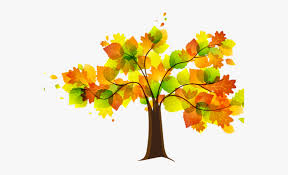 Year 1 Autumn Term Homework                                                                                             Design and make Design a poster to celebrate our schoolDraw pictures of some of your favourite places to visit in BirkenheadDesign a play area, make a model of a piece of equipmentMake a bridge or a model of a building in the park from plasticineMake a guy out of old clothesDraw and make a windmillUsing your favourite colours, make a pattern, collage or pictureMake a pattern using only black and whiteDraw a rainbow and name the coloursDesign and make an emblem for our school, Birkenhead and your favourite place to visit in BirkenheadDesign and make a card for someone special in your familyDesign and make a houseDesign a Halloween costumeWrite A list of important things in a park e.g. playground, ponds etc.Think of as many words as possible to describe BirkenheadHow many different words can you make out of the word BirkenheadA letter to Guy FawkesAn invitation to a Bonfire partyA recipe for a party treat or snackWrite about your favourite place in BirkenheadLabels for your bedroom, lounge and kitchenHow many different words can you find and describe coloursList the names of different coloursWrite your own time line starting with your birthdayWrite a spooky spell or a poemWrite a prayer for your familyFind out Why is Cammell Lairds famous?Who was Guy Fawkes?  What did he want to do?What is Parliament? Can you name any Prime Ministers?Why is there a Windmill at Bidston Hill?Why Birkenhead is called Birkenhead?The main attractions and landmarks in Birkenhead, can you find them on a map?My family tree.  How far back can I trace my ancestors?What is special about Merseyside? Find out the main towns within MerseysideWho was King when Guy Fawkes planned the Gunpowder Plot?  What is gun powder?Why were windmills important in the past?  What are they used for now?Why is Hamilton Square famousDo Visit places in Birkenhead, take a photograph of each on a phone or with a camera (with an adult)Visit local museums and art galleries (SEE LIST)Make a wish when you see a rainbowVisit grandparents and talk about the pastGo to Birkenhead market and see what sort of stalls are thereVisit your local shops and help with the shoppingGo on a bus ride around Birkenhead, and remember the placesWatch TV programmes and films to help you with your studies (SEE LIST)Visit Hamilton Square station and travel to Liverpool on a trainHave a bonfire party or visit someone who isDress up warm for Bonfire nightMake a costume or dress up for HalloweenPlay in the playground at the park, climb the rocks and search for autumnal treasure